Inventory Count Application Process Overview & Functional SpecsM. Pakron 05/10/2011Project Synopsis:Each quarter, locations are required to count their inventory and then submit this data to the Accounting team. The existing process in completely manual and requires a customized spreadsheet be created and sent to each location by Accounting. A counter at each location then uses the spreadsheet to count their inventory. Inventory counts are then added to the spreadsheet, which is sent back to Accounting.The manual process is time-consuming for Accounting and often results in data integrity issues, such as missing counts for items, or erroneous counts. On occasion, counts are submitted in unsupported formats such as PDF. A high percentage of locations also routinely submit their counts late. There is no current method for tracking count submissions.The new web application will have several functions that aim to automate the inventory process and to increase the quality of the data:The application will automate the quarterly count sheets for each locationThe application will provide online submission and validation of inventory countsThe application will provide for a method for counts to be approved by managers before being submitted to AccountingThe application will provide online tracking of count submissions per locationThe application will provide admins with the ability to customize count periods  and create custom messages per location.Business Rules and Assumptions:No item on a count sheet can be submitted without at least a zero count.A facility may only submit one count sheet per count period.An item may only display once per count sheet per facility per count period.Only one user may check out a count sheet for a location at a time. Admins can override this checkout if need be. Entry sessions will be limited to a specified idle  time frame (TBD) and will force a  check-in after this timeframe has been reached.One day after a count period due date, the system will email facility managers whose facilities have either not submitted or approved their counts.The system automatically captures the cost for an item upon manager approval of a count period and upon the “I’m Done Adding Items” button on the Add/Update Items screen.Information ArchitectureFunctionality Overview:SecurityThere will be three security groups used with the following user types:Admin: Accounting (Rachel’s group)Messages (add, edit, delete), Upload Count Directions, Count Periods (add, edit, delete), User Access (view, request access/changes), Track Submissions (view tracking, send reminders), Count Data (view, add items, add comments)Access to raw data either through SQL tables or a cubeManagersCount Sheets (Approve, Reject, Submit)Print Directions and other Useful FilesSubmitters:  (counters/submitters)Count Sheets (Add count data, Submit)Print Directions and other useful files
Screens:Home (Default screen for Submitters and Managers)Page Content and Business Logic:
Screen is the main entry for the application for Submitters and Managers.Functional Requirements:Screen displays user’s name and link if displayed name is incorrect to log out and log back in to the system.If user has access to more than one facility, screen will provide user with ability to choose a facility to work with. If user is assigned to only one location then the screen will default to that location.Screen will display the current count period, inventory count date, and due date.Screen will provide user with ability to enter the names of employees who are performing the physical count. Users will also have the ability to remove added names.Any current messages assigned to the selected location will display on the screen.Screen will display links allowing user to Print the Current Count Sheet, Print the Count Sheet Directions, Enter Count Data, and Print All Other Available Codes.Screen will display relevant count sheet status messages such as indicating what the overall status of the count sheet is: Not Started, Saved, Submitted, Approved, Rejected; screen will also indicate if the count sheet is currently checked out and locked for editing.If Submitter tries to enter the current count sheet before the Count Date a message will display reminding the Submitter to be mindful of any inventory changes that may occur from the current date and the Count Date. All changes must be accounted for in the count sheet before it can be submitted.User Flow:If user is assigned to more than one facility, user selects a facility.The current open count period details will display onscreen.User enters in the names of the users who are performing the physical count. Existing counters can be removed, if necessary.User reads the messages assigned to the selected facility.User prints the current count sheet and gives to counter to fill out.User prints out the most current count sheet directions.Once manual count has been completed, user clicks the Enter Count Sheet Data link.Fields and Buttons:Business Rules:If the selected facilities count sheet has been checked out, an alert will display, and the count sheet cannot be edited until it has been checked in. Only the user who has the count sheet checked out can edit the count sheet.If a selected facilities count sheet has been submitted it is not editable unless it is rejected by either a manager or an admin.Users may start working on a count sheet one week before the count date but cannot submit the count sheet until the due date.Users may submit the count sheet until the count period has been closed by the admins.Navigation:This describes the global navigation available throughout the application for Submitters and ManagersIf Submitter/Manager:Enter Count Sheet Data: routes to Count Sheet Entry where user can enter in count sheet countsPrint All Other Available Codes:  Routes to an Excel file that lists all active inventory not currently listed on the selected facilities Count Sheet.Print Count Sheet: routes to an Excel file of the current count sheet inventory. Data will mirror the Enter Count Sheet tabs; all counts are blank to allow manual entry.Print Count Sheet Directions: routes to a file of the Count Sheet Directions, which can be saved and printed.Screen Layout and Design:
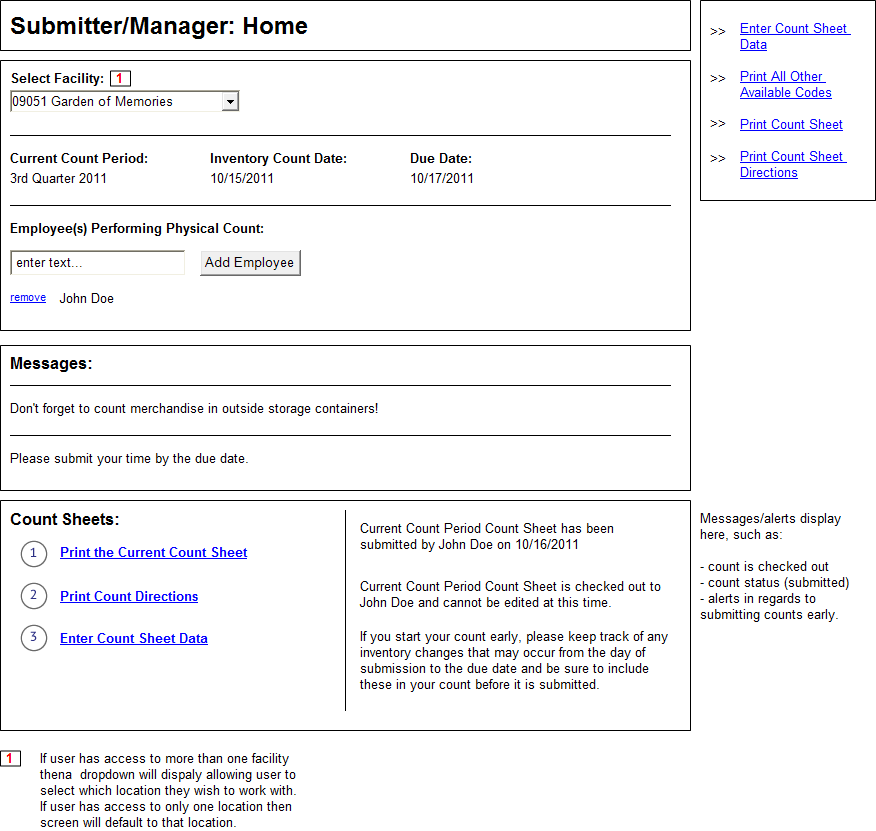 Count Sheet Entry (Submitters and Managers)Page Content and Business Logic:
Screen displays a specific facility’s count sheet in a web interface that allows online entry of the count data.Functional Requirements:Screen is available to submitters and managers.Screen displays the count sheet in a tabbed interface: Main, Special and Additional.Data for count sheet is generated from the inventory items in the previous count period’s count sheet for the location; all count values are initially empty.Screen displays basic count sheet period information such as period and dates.Screen displays three tabs for entering count sheet data: Main, Special, and Additional.User Flow:If SubmitterUser enters the counts for the items listed on the Main inventory tab (default tab). User checks the box next to each item that should be removed from the count.User clicks the Save Main Inventory Count button.User clicks the Special tab.User enters the counts for the items listed on the Special inventory tab. User clicks the Save Special Inventory Count button.User clicks the Additional tab.Users enter in the HMIS Item code for each item they wish to add. Upon tabbing out, the HMIS Category, HMIS Supplier, and HMIS Item Description columns populate based off the HMIS Item Code.User enters in the count for the added item and then clicks the Add button. If user entered the line item in error, they can click the Clear button, which will remove all data from the line.Once an item has been added, the user can click the Update button to edit the line item, or they can click the Delete button to remove the line item from the Added Items grid.If user does not know the HMIS Item Code for an item they can click the Search for Items button (See Search for Items for details)User clicks the Save Inventory Count button.If user is ready to submit the count sheet, they click the Submit Count Sheet button.If user is not ready to submit the count sheet, they click the Check In button.If user clicks the Reset Count Sheet button, a message will display (are you sure? Ok, Cancel); if user selects Ok, all of the data entered in the count sheet will be reset.If user clicks the Print button all of the entered count sheet data will display in a printable format.If ManagerSteps 1-16 above also apply to managers.Once the count sheet has been submitted, the Approve and Reject count sheet buttons will display for managers.If the manager approves the count sheet they will click the Approve Count Sheet button.If the manager does not approve the count sheet they click the Reject Count Sheet button. The system displays a form that allows the manager to enter a rejection reason. Upon clicking Submit Rejection, the system displays a confirmation alert (are you sure? Ok, Cancel); if Ok, the system changes the status of the count sheet to Rejected-Mgr and emails the Facility users.Fields and Buttons:Header area:Main tab:Special tab:Additional tab:Footer area- if Submitter:Footer area- if Manager:Business Rules:The count sheet should only be editable if the Open Date has been reached.If the Inventory Count Date has not been reached, users should be able to save only, not submit.Once the Inventory Count Date has been reached the Submit button should display.Users may submit the count sheet until the count period has been closed by the admins.If the user is a manager, the Submit Count Sheet button should also approve the count sheet.Navigation:Submitter and Managers default navigationScreen Layout and Design: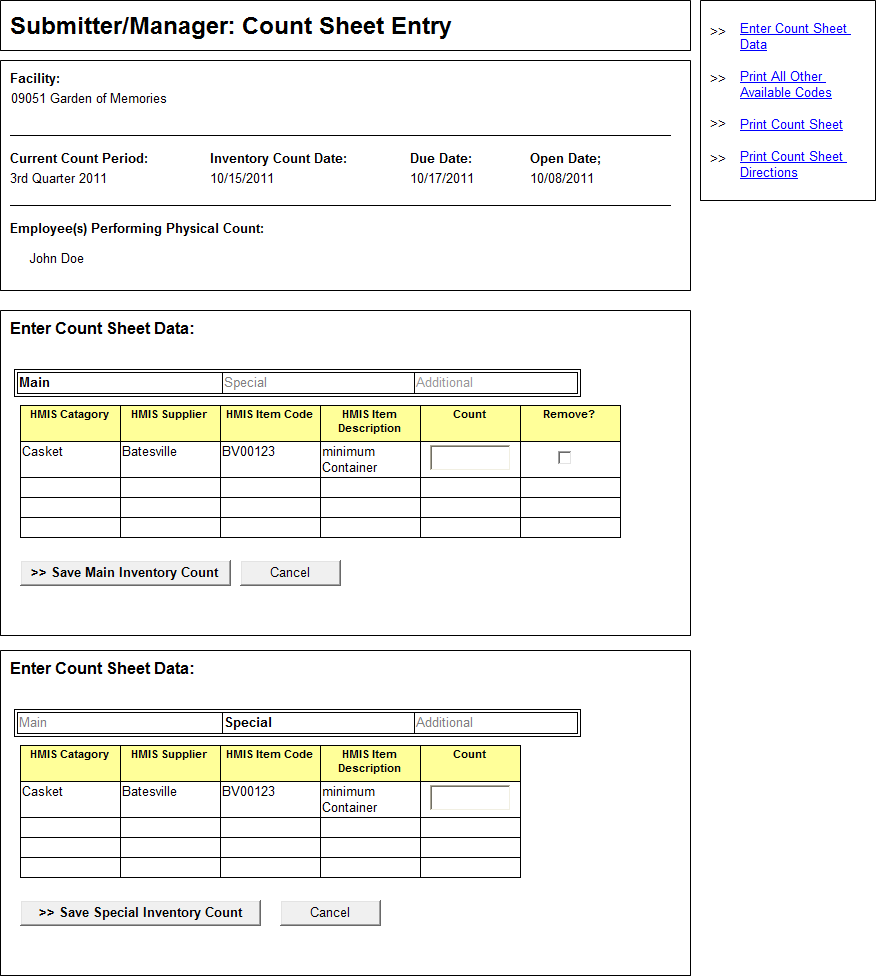 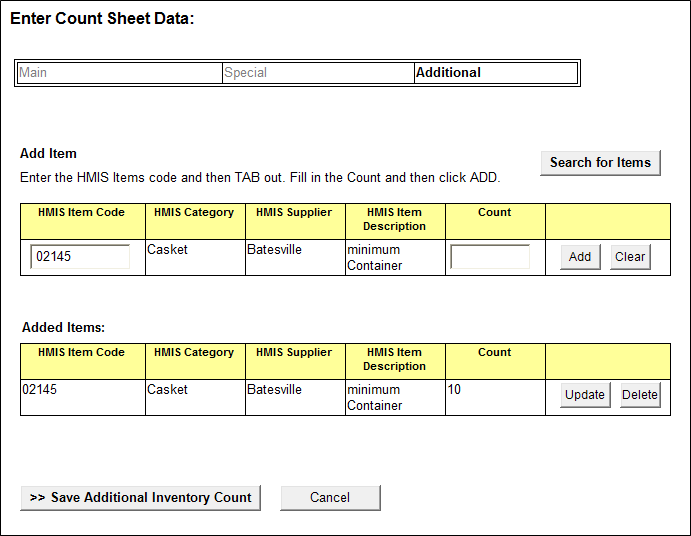 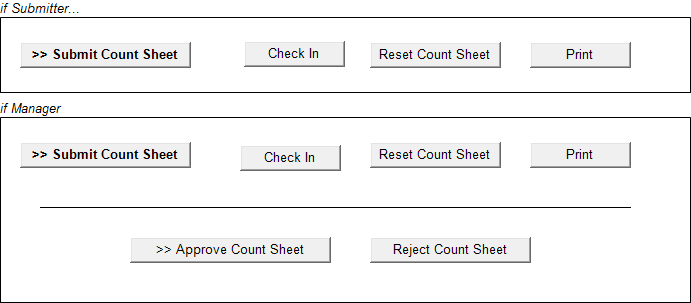 Home (Admin)Page Content and Business Logic:
Screen is the main entry for the application for Admins.Functional Requirements:Screen displays the submission data for the current count period. Period, Count Date and Due Date are displayed.The following fields are prefilled and non-editable: Facility number, Status, Submit Date, Checked Out To.If a facility has submitted their count sheet a View Data link will display, which routes to a screen where user may view the data from the submitted facility.If a facility has not submitted their count sheet by the Due Date, one day after the count date the system  link will send an automated submission reminder to the facilities manager.If a count sheet for a facility is currently checked out, the user who the sheet is checked out to will display and an Override link will display, allowing the admin to override the check out and allow the sheet to be editable by other users.The following columns are sortable: Facility, Status, and Submit Date, Checked Out ToScreen will display a form that allows the admin to view the data for a selected count period and facility or all facilities: Choose Count Period, Select Facility, Select All FacilitiesScreen will allow user to create an Excel file of all current Submission Tracking information.Navigation:This describes the global navigation available throughout the application for admin users:Submission Tracking/Home: routes to admin home where user may view the current periods submissions and can send reminder alerts to facilitiesMessages: routes to a screen where user may add, edit , assign, and delete messages Count Periods: routes to a screen where user may add, edit and delete count periodsCount Directions: routes to a screen allowing the user upload new count directionsUser Access: routes to a screen where the user can view existing access for a facility and request additional access or changesView Count Sheet  Data: routes to screen that allows user to view data from existing count periodsAdd/Update Count Sheet Data: routes to a screen that allows admins to add new items to facilities and to update existing items.Bulk Data Upload: allows the admin to use a preformatted file to upload large batches of data.Screen Layout and Design: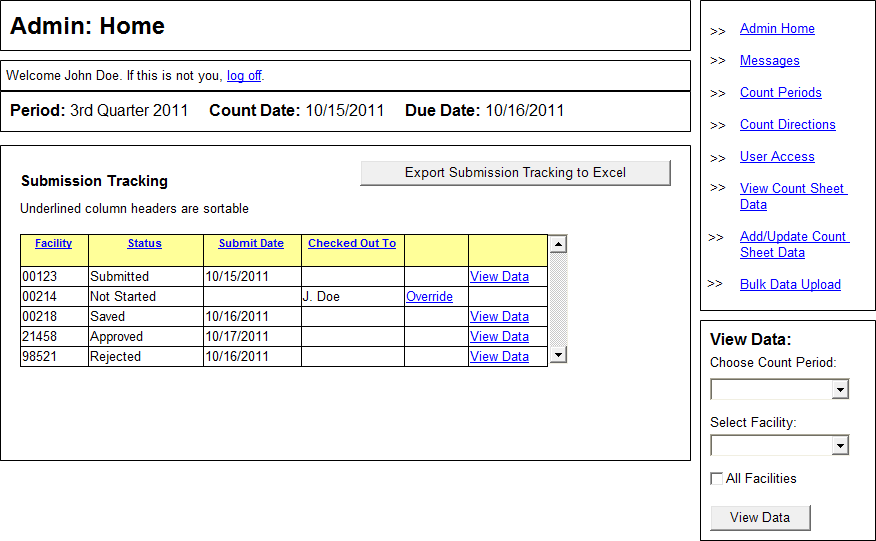 MessagesPage Content and Business Logic:
Screen allows admin users to view existing messages.Functional Requirements:Screen is available to admins onlyScreen displays all added messages for all facilities in the following fields: Facility, Message.System provides admin with ability to Edit and Delete existing messages.System allows admin to create new messages.User Flow:System displays all existing messages in a grid. User may click the Edit button next to a message to edit it. Clicking Delete will delete the message.User clicks the Create New Message button to create a new message.Fields and Buttons:Navigation:Admin NavigationScreen Layout and Design:
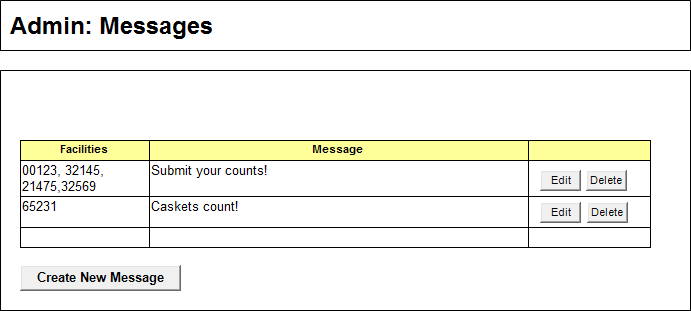 Create New MessagePage Content and Business Logic:
Screen allows admin users to create new messages and assign them to facilities.Functional Requirements:Screen is available to admins onlyScreen allows admin to enter a new message and assign it to all facilities or to selected facilities.User Flow:User  types in the new message.User selects which facilities should see the message. All facilities can be selected, or individual facilities can be selected. All facilities will be listed in a listbox. User may filter the Unassigned listbox by either a full facility number, or by typing a partial number and then a percentage sign, in order to show all facilities that start with those numbers.To add facilities, user selects one or more facilities from the Unassigned listbox and then clicks the right-facing button to add the facilities to the Assigned listbox. To remove facilities, the user selects one or more facilities from the Assigned listbox and then clicks the left-facing button to move the facilities to the Unassigned listbox.The Create Message button saves the new message. User is routed to the Messages screen.Fields and Buttons:Business Rules:At least one facility must be selected and assigned to the messageIf the All Facilities box is checked, it overrides any selections made in the Facilities listboxes.Navigation:Admin NavigationScreen Layout and Design:
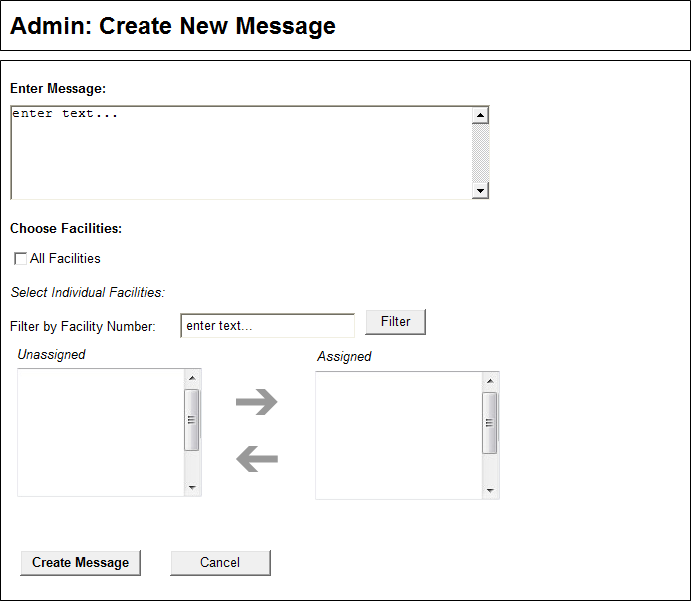 Edit MessagePage Content and Business Logic:
Screen allows admin users to edit existing messages.Functional Requirements:Screen is available to admins onlyScreen allows admin to edit or delete existing messages. Admin selects a message to edit from the Messages screen and that message detail is then displayed here.User Flow:Preselected message displays in editable fields.User makes any necessary changes to the message body or facilities and then clicks the Update Message button, which saves the message and routes user back to the Messages screen.User may delete the message by clicking the Delete button.Fields and Buttons:Business Rules:At least one facility must be selected and assigned to the messageIf the All Facilities box is checked, it overrides any selections made in the Facilities listboxes.Navigation:Admin NavigationScreen Layout and Design:
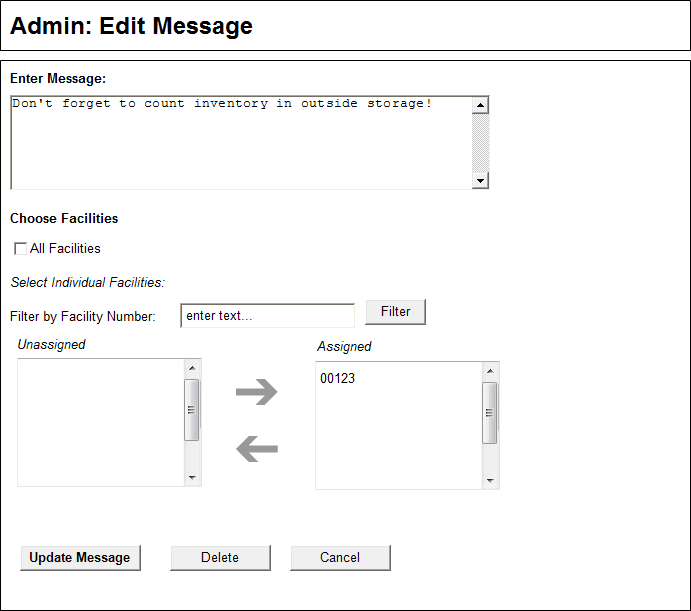 Count PeriodsPage Content and Business Logic:
Screen allows admin users to view the existing Count Periods.Functional Requirements:Screen is available to admins onlyScreen allows admin users to view the existing Count Periods and the statuses of each, as well as allow user to edit or close the count.User Flow:User views the count period details for all created count periods.User clicks the count period Name link to view the data submitted for the selected count period.User clicks the Edit button to edit a count period’s details.User clicks the Delete button to delete a count period that does not have any saved or submitted count data.User clicks the Close Count button to lock the count period’s data to edits.Admin user clicks the Create New Count Period button to create a new count period.Fields and Buttons:Business Rules:Count Period Statuses:Inactive: count period has been created but the open date has not been reached; count period cannot have any data submitted; count period can be deleted.Open: count period has reached the Open Date; data can be saved if Open Date is reached and submitted if Inventory Count date is reached; if no data has been saved or submitted count period can be deleted.Closed: count period has been closed by an admin and cannot be edited in any way by any user level; count period cannot be deleted.If user clicks the Create New Count Period button, the system routes user to Create Count Screen and auto-generates the new count period name and description based off of the existing count periods.Navigation:Admin NavigationScreen Layout and Design:
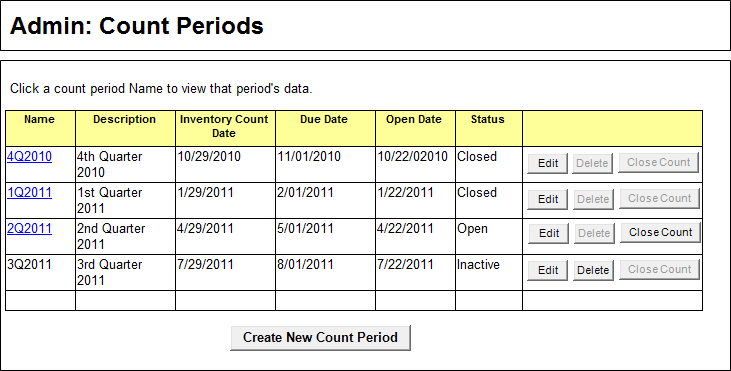 Create Count PeriodPage Content and Business Logic:
Screen allows admin user to create a new count period.Functional Requirements:Screen available to admin users onlyScreen allows admin user to create new count periods.User Flow:System auto-generates the next count period name and description. Admin user may edit these if necessary.Admin user enters the Inventory Count Date.Admin User enters the Open Date.Admin user enters the Due Date.Admin user clicks the Create Count Period button.Fields and Buttons:Business Rules:Once the Open Date for a count period is reached, the system changes the count period’s status from Inactive to Open. If a count period is open but the Inventory Count Date hasn’t been reached, users may access their count and can save the data but they cannot submit the data until the Inventory Date has been reached.Navigation:Admin NavScreen Layout and Design: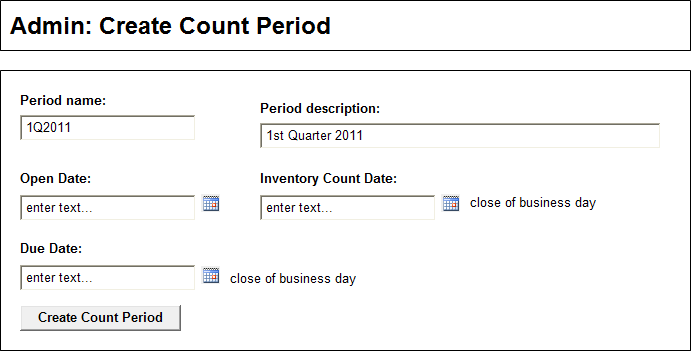 Edit Count PeriodPage Content and Business Logic:
Screen allows admin user to edit existing count period information.Functional Requirements:Screen available to admin users onlyScreen allows admin user to edit the information for the count period or delete empty count periods.User Flow:System auto-populates all existing data entered for the count period in editable fields.Admin user makes any necessary updates.If no count data has been saved or submitted for the count period, the Delete button will display and the Admin User can click the Delete button to delete the count period.Once edits are complete, Admin User clicks the Update Count Period button.If Admin User needs to cancel the edit they can click the Cancel button.Fields and Buttons:Business Rules:A count period can only be deleted if no counts have been saved or submitted for that count period.Navigation:Admin NavScreen Layout and Design: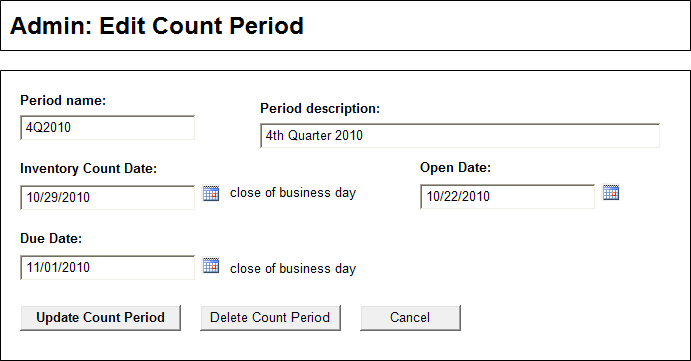 View User AccessPage Content and Business Logic:
Screen displays existing access for a selected user and provides a method for an admin to request additional/change a user’s access.Functional Requirements:Screen is available to admin users onlyScreen allows admin user to select an employee, and view the employees existing accessScreen provides method to allow admin to request additional access for the selected userUser Flow:User selects a user from the Choose User droplist.Screen refreshes and the selected user’s name displays and all facilities that the user has access to will display in a grid, along with the user’s access to each.User may click the Request User Access Update button in order to request that facilities be added or removed from the selected user’s access.User may click the Export Current Access Listing button in order to view and download a Excel file listing of all users who have access to the application, along with the facilities they have access to and the access granted for each.Fields and Buttons:Navigation:Admin NavScreen Layout and Design: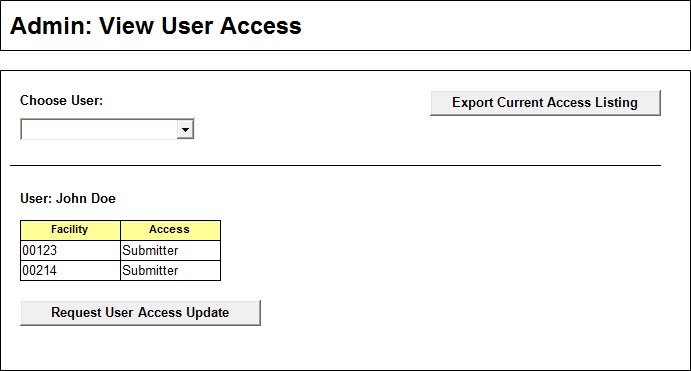 Request User AccessPage Content and Business Logic:
Screen allows admin users to request an employee be assigned or unassigned  to certain facilities.Functional Requirements:Screen is available to admin users onlyScreen allows admin to select an employee name and select one or more facilities for that user to have access to. User may also remove facilities that the user currently has access to.Screen allows user to filter the facilities list by either a full facility number or partial number.Access Request is sent to the ISSO, who will add or remove the requested access and who will then email the user and admins when the action has been completed.User Flow:Preselected user’s name displays on the screen. All current facilities that the user has access to will be listed in the Assigned listbox. All facilities that the user does not currently have access to will list in the Unassigned listbox.User may filter the Unassigned listbox by either a full facility number, or by typing a partial number and then a percentage sign, in order to show all facilities that start with those numbers.User may add facilities by selecting one or more facilities from the Unassigned listbox and then clicking the right-facing arrow to add the facilities to the Assigned listbox.User may remove existing facilities by selecting one or more facilities from the Assigned listbox and then clicking the left-facing arrow to move the facilities to the Unassigned list box.If facilities have been added to the Assigned listbox, user then selects which access level should be granted to the selected user for the newly added facilities: Submitter or Manager.User then clicks the Submit Access Request button, which sends a preformatted email that lists the selected user, the added and/or removed facilities, and the access levels assigned, to the ISSO group, with the user and the Admin group cc’ed.The ISSO will email the user and the Admins once the access has been completed.If the user wishes to cancel the action, they may click the Cancel button. The system will then route the user to the User Access screen.Fields and Buttons:Navigation:Admin NavScreen Layout and Design: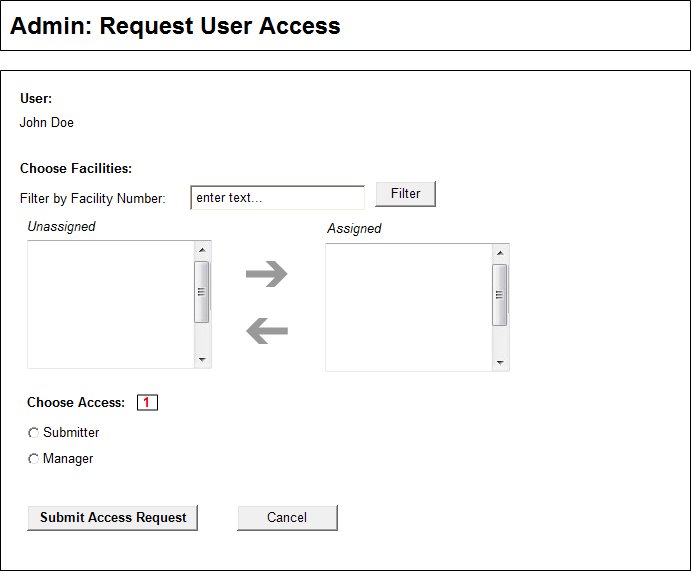 Upload Count DirectionsPage Content and Business Logic:
Screen allows admin users to upload new count directions.Functional Requirements:Screen is available to admins onlyScreen allows admin user to upload a new count directions fileNew file will be renamed by system to match previous file and will overwrite existing file. This allows the link for the directions to remain the same.User Flow:Admin user clicks the View Existing Directions link to download a copy of the existing count directions.Admin user updates count directions and saves the file.Admin user browses for and selects the new count directions file.Admin user clicks the Upload Directions button to upload the new directions.Fields and Buttons:Navigation:Admin NavScreen Layout and Design: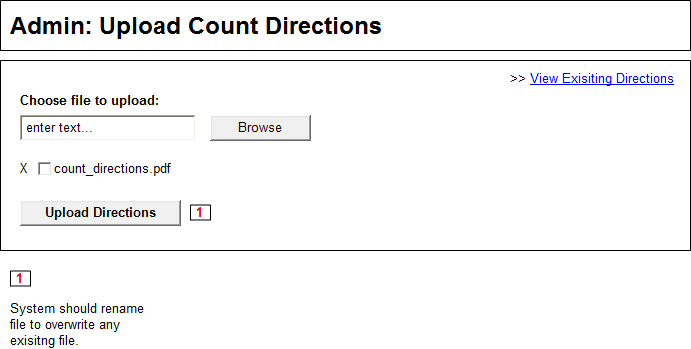 Bulk Data UploadPage Content and Business Logic:
Screen allows admin users to upload bulk or historical data to the system using a provided template.Functional Requirements:Screen is available to admins onlyScreen allows admin user to upload an Excel file that contains bulk or historical data into the system.Bulk upload can be used more than once.User Flow:Admin user downloads the provided Excel template.Data is entered into template. Admin user uploads template.Fields and Buttons:Business Rules:Excel file should be not have its included columns altered in any way. The columns are set up to match the application data tables.Navigation:Admin NavScreen Layout and Design: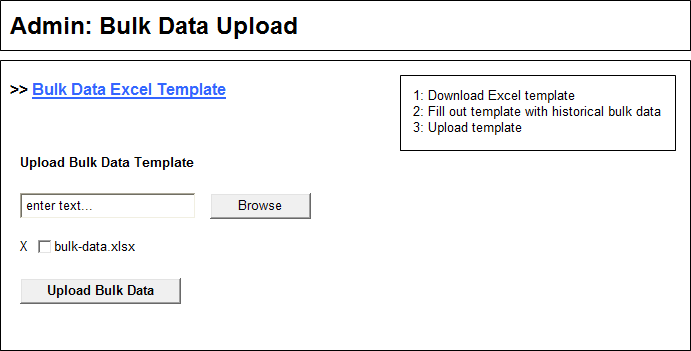 Admin View DataPage Content and Business Logic:
Screen allows admin users to view the count period data from one or more facilities for a given count period.Functional Requirements:Screen is available to admin users onlyScreen allows admin users to view the count data from a selected count period.Screen allows admin user to export the displayed data, refresh the cost data, and reject the count for a facility.User Flow:User selects the view criteria from the Admin home screen.Screen displays the selected count data.Admin user can export the displayed data into an Excel file by clicking the Export to Excel button.Admin User can reject the count by clicking the Reject Count button.Admin user can refresh the cost information that has been captured by clicking the Refresh Cost button.Admin user can add data to the count by clicking the Add Data button.Admin user can search for items in the displayed data by keyword and column.Fields and Buttons:Business Rules:If data displayed is for a single facility in an Open count period, the following buttons display: Refresh Cost, Reject Count, and Add Data. If the data is for multiple facilities, or for a closed  count period, these buttons should not display.If user clicks the Add Data button, the Add Data screen should have the selected facility preselected.All items with Remove=Y should be highlighted.Navigation:Admin NavScreen Layout and Design: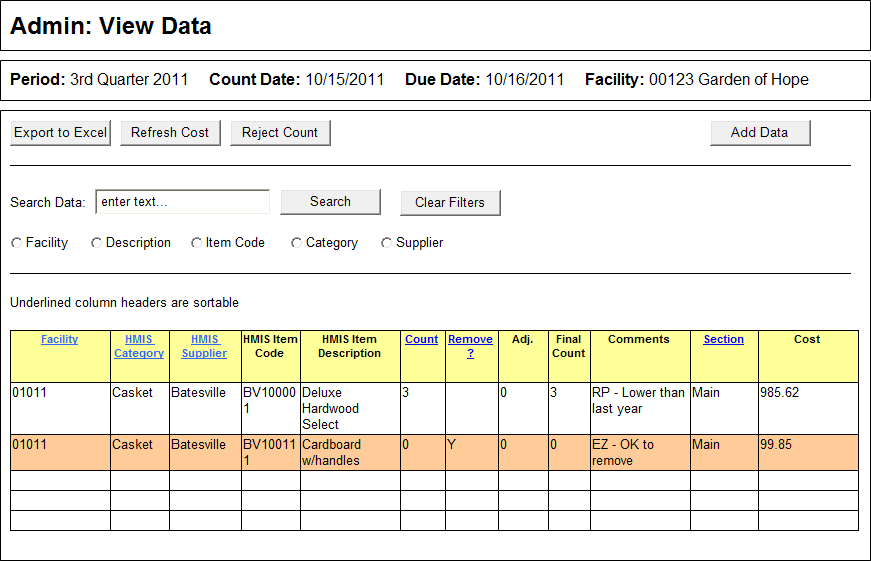 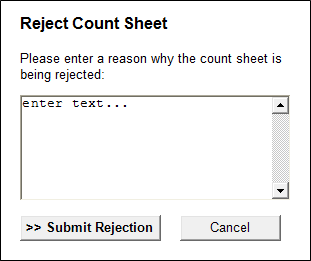 Admin Add/Update ItemsPage Content and Business Logic:
Screen allows admin users to add new items or update existing items on the current cumulative open count sheet.Functional Requirements:Screen is available to admin users onlyScreen allows admin users to add new items to a facility.Screen allows admin user to update an existing item assigned to a facility.Screen allows admin user to search for an item to add or update by several criteria.User Flow:User clicks the Add/Update Data button from the Admin Navigation.Admin user types in a facility number, clicks tab, and then types in an HMIS Item Code and tabs again. The system will then display the HMIS Category, HMIS Supplier, HMIS Description, current count,  and whether its set to be removed.Admin user enters a number in the Adj. field and enters any necessary comments in the Comments field and then clicks Add item button.If user does not know the HMIS Item code for an item they may search for the item by clicking the Search for Item button (see Search for Item for details).Admin user may edit or remove an item they just added by clicking either the Edit button or the Remove button. Items that were already assigned to the facility and that have been updated cannot be deleted-clicking Remove will only delete the update that the user has just made.  If the user just added a new item that was not previously assigned to the location, clicking Remove will remove the item from the count.When the admin user has finished adding and updating items they will click the I’m Done Adding Items button, which will route them to the Admin home screen.Fields and Buttons:Business Rules:HMIS Item Code cannot be entered until a Facility number has been entered and tabbed out.If an item was added previously to a facility in error, the item should be brought up on this screen and a zero should be entered into the Adj. field (assuming no one has entered a count for the item over zero).Navigation:Admin NavScreen Layout and Design: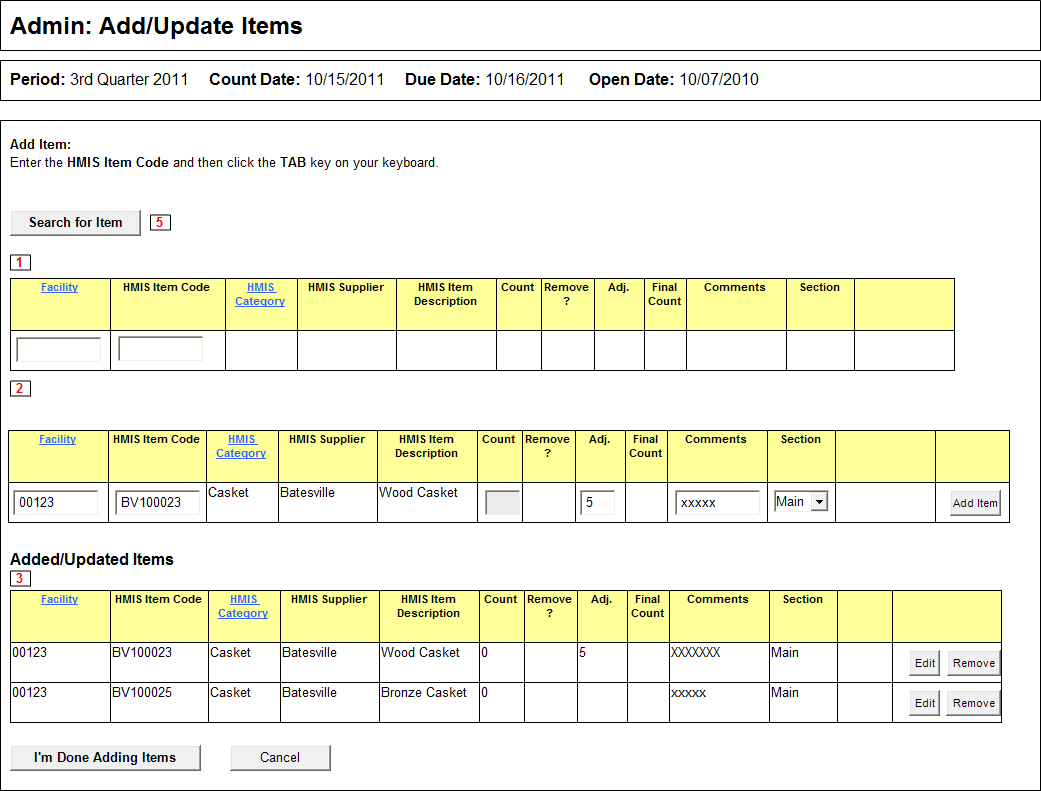 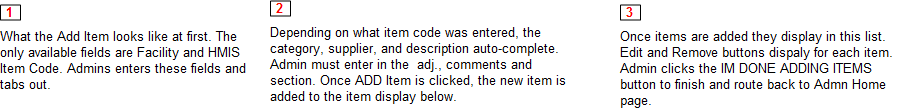 Search for ItemPage Content and Business Logic:
Modal screen allows user to search for an item to add to a count sheet for a pre-selected facility.Functional Requirements:Screen is accessible from the Count Sheet Entry Additional Items tab screen and the Admin: Add Update Items screen.Screen allows users to search for an item by HMIS Category, HMIS Supplier, and/or keyword.Screen allows user to select an item to add to the Count Sheet Additional Items tab or the Add Update Items screen.User Flow:If Submitter/Manager from the Count Sheet Entry screen.User clicks Search for Item button on the Additional Items tab on the Count Sheet Entry screen.The Search for Items modal screen displays on top of the Additional Items tab.The facility for the open count sheet that the user is working in will be preselected and displayed on screen.User searches by one or more criteria: HMIS Category, HMIS Supplier, and Keyword. User clicks the Search button.All items that match the search parameters will display in a listing, with a Select button next to each item.User clicks the Select button next to an item that they want to enter to the Additional Items tab; system adds the item to the Additional items tab and then closes the modal screen.If Admin from the Admin Add update Items screen.Admin user clicks the Search for Item button on the Admin Add Update Items screen.The Search for Items modal screen displays on top of the Admin Add update Items screen.Admin user selects a facility and then searches by one or more criteria: HMIS Category, HMIS Supplier, and Keyword. User clicks the Search button.All items that match the search parameters will display in a listing, with a Select button next to each item.Admin user clicks the Select button next to an item that they want to enter to the Admin Add update Items screen; system displays a confirmation alert (are you sure? Ok, Cancel); if Ok, system adds the item to the Admin Add update Items screen and then closes the modal screen.Fields and Buttons:Business Rules:If the user is clicking the Search for Items button from the Additional Items tab, the Facility should be preselected and should display on screen.The HMIS Category and HMIS Supplier droplists should only list options that are available for the selected facility.Navigation:Admin Nav or User/Submitter navScreen Layout and Design:Admin Users: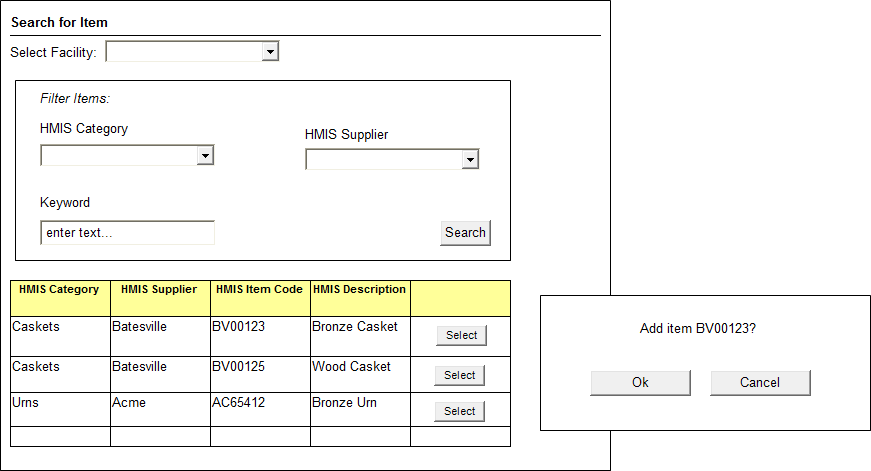 From Additional Items Tab: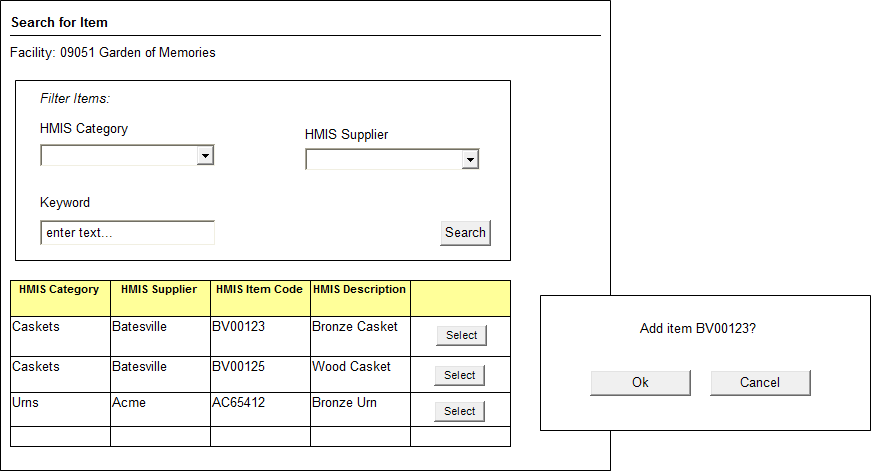 Change Log:Field/ButtonCommentsRequiredSelect FacilityDroplist of all facilities that the user has access to. If user is only assigned to one facility droplist will not display. a messageIf it displays, YesEmployee(s) Performing Physical CountUser enters in names of users who are performing the physical count one name at a time.NoAdd Employee buttonButton adds the entered employee name to the Employees Performing the physical Count list.NoRemove linkLink displays next to names of employees added to the Physical Count list. Clicking link will remove the employees name from the list.NoField/ButtonCommentsRequiredFacility textScreen displays the selected facility.naCurrent Count Period textScreen display the current count period.naInventory Count Date textScreen displays the inventory count date for the selected count period.naDue Date textScreen displays the due date for the selected count period.naOpen Date textScreen displays the open date for the selected count period.naEmployee(s) Performing Physical Count textScreen displays all of the entered employees who are performing the physical count for the selected count period.naField/ButtonCommentsRequiredHMIS Category columnScreen displays the HMIS Category for the listed items.naHMIS Supplier columnScreen displays the HMIS Supplier  for the listed items.naHMIS Item Code columnScreen displays the HMIS Item Code for the listed items.naHMIS Item Description columnScreen displays the HMIS Item Description for the listed items.naCount fieldField allows user to enter in the inventory count for the listed items. Count value must be at least 0.YesRemove? checkboxClicking the Remove? Checkbox will inform the system to not display the checked item on future count sheets.NoSave Main Inventory Count buttonButton saves the data entered in the Main tab.Cancel buttonButton removes all entered data from the Main tab entered during the current editing session.NoField/ButtonCommentsRequiredHMIS Category columnScreen displays the HMIS Category for the listed items.naHMIS Supplier columnScreen displays the HMIS Supplier  for the listed items.naHMIS Item Code columnScreen displays the HMIS Item Code for the listed items.naHMIS Item Description columnScreen displays the HMIS Item Description for the listed items.naCount fieldField allows user to enter in the inventory count for the listed items. Count value must be at least 0.YesSave Special Inventory Count buttonButton saves the data entered in the Special tab.Cancel buttonButton removes all entered data from the Special tab entered during the current editing session.NoField/ButtonCommentsRequiredSearch for Items buttonButton displays the Search for Item modal screen, which allows the user to search for an item to add by several criteria. See Search for Items for more details.NoHMIS Item Code fieldButton allows user to enter in the HMIS Item Code for an item. Upon tabbing out of the field, the HMIS Category, Supplier and Description columns will auto-populate based off the entered HMIS Item Code.naHMIS Category columnScreen displays the HMIS Category for the entered HMIS Item Code.naHMIS Supplier columnScreen displays the HMIS Supplier  for the entered HMIS Item Code.naHMIS Item Description columnScreen displays the HMIS Item Description for the entered HMIS Item Code.naCount fieldField allows user to enter in the inventory count for the listed items. Count value must be at least 0.YesSave Additional Inventory Count buttonButton saves the data entered in the Additional tab.Cancel buttonButton removes all entered data from the Additional tab entered during the current editing session.NoField/ButtonCommentsRequiredSubmit Count Sheet buttonButton saves the count sheet data and changes the status to Submitted; system displays confirmation and then routes user to Home. Button should only display if the Inventory Count date has been reached.Check In buttonButton saves the count data and checks the count sheet in, allowing it to be edited by other users.NoReset Count Sheet buttonButton will display a confirmation alert (are you sure? Ok, Cancel); if Ok, system will reset the count sheet and remove all data entered since the Open Date for the count period.NoPrint buttonButton will display the count sheet data in a printable format onscreen.NoField/ButtonCommentsRequiredSubmit Count Sheet buttonButton saves the count sheet data and changes the status to Approved (if user is Manager, the Submit Count button automatically approves the sheet); system displays confirmation and then routes user to Home. Button should only display if the Inventory Count date has been reached.Check In buttonButton saves the count data and checks the count sheet in, allowing it to be edited by other users.NoReset Count Sheet buttonButton will display a confirmation alert (are you sure? Ok, Cancel); if Ok, system will reset the count sheet and remove all data entered since the Open Date for the count period.NoPrint buttonButton will display the count sheet data in a printable format onscreen.NoApprove Count SheetButton saves the data and changes the status to Approved; count sheet is now locked to edits to everyone except Admins.NoReject Count Sheet buttonButton displays  the Reject Count Sheet modal form which allows manager to enter a rejection reason.NoReject Count Sheet Reason fieldField allows manager to enter a reason for the count sheet being rejected. Required if displayed.YesSubmit Rejection buttonButton changes the status to Rejected MGR. System displays a confirmation and sets the count sheet to be editable. All users for the facility will receive an email with the rejection reason.  System routes user to Home.NoCancel button (on Reject Count Sheet form)Button cancels the rejection and closes the Reject Count Sheet form.NoField/ButtonCommentsRequiredFacilities  columnColumn lists all of the facilities currently assigned to a messagenaMessage columnColumn lists all existing messages.naEdit buttonButton routes user to Edit Messages screen where the existing message data is displayed in editable fields.NoDelete buttonButton displays alert (are you sure? Yes, No); if Yes, system deletes the messages and then displays a confirmation.NoCreate New Message buttonRoutes user to Create New Message screen. NoField/ButtonCommentsRequiredEnter MessageField allows user to enter in a message.YesAll FacilitiesIf clicked, the message will be assigned to all facilities.NoFilter by Facility NumberUser may add a full facility number or partial facility number followed by a percent sign (05%).NoFacilities listboxesAll facilities not currently assigned to the message will list on default unless filtered in the Unassigned box . User can select one or many facility numbers and then can click the right facing arrow to add facilities to the Assigned box. All currently assigned facilities for the message are listed in the Assigned box. User may select one of more facilities from this box and can then click the left-facing arrow to remove the facilities from the message.NoCreate MessageSaves the new message; Displays confirmation message; routes user to Messages screen. NoCancelCancels the new message and routes user to Messages.NoField/ButtonCommentsRequiredEnter MessageField allows user to enter in a message. YesAll FacilitiesIf clicked, the message will be assigned to all facilities.NoFilter by Facility NumberUser may add a full facility number or partial facility number followed by a percent sign (05%).NoFacilities listboxesAll facilities not currently assigned to the message will list on default unless filtered in the Unassigned box . User can select one or many facility numbers and then can click the right facing arrow to add facilities to the Assigned box. All currently assigned facilities for the message are listed in the Assigned box. User may select one of more facilities from this box and can then click the left-facing arrow to remove the facilities from the message.NoUpdate MessageSaves the message; Displays confirmation message; routes user to Messages screen. NoCancelCancels the action and routes user to Messages.NoDeleteDisplays an alert (are you sure? Yes, No); if Yes, deletes messages; displays confirmation; routes user to Messages screen.NoField/ButtonCommentsRequiredName columnColumn lists the name of the count period.naDescription columnColumn lists the description of a count period.naInventory Count DateColumn lists the inventory count date for the count period.naDue Date columnColumn lists the due date for the count period.naOpen DateColumn lists the open date for the count period.naStatusColumn lists the status of the count date: Inactive, Open, and Closed.naEdit buttonButton routes user to Edit Count Period screen.naDelete buttonButton displays an alert (are you sure? Yes, No); if yes, system deletes count period.naClose Count buttonButton closes the count period and locks all users from editing the data for the count period.naCreate New Count PeriodButton routes user to Create Count Period screen.naField/ButtonCommentsRequiredPeriod NameSystem auto-generates period name and displays it in an editable field. YesPeriod DescriptionSystem auto-generates period description and displays it in an editable field.YesInventory Count DateField allows user to enter in the Inventory Count Date.YesOpen DateField allows user to enter in the Open Date.YesDue DateField allows user to enter in the Due Date.YesCreate Count Period buttonButton saves the new count period; system displays confirmation; system routes user to Count Periods screen.YesField/ButtonCommentsRequiredPeriod NameSystem displays previously entered data in an editable field. YesPeriod DescriptionSystem displays previously entered data in an editable field.YesInventory Count DateSystem displays previously entered data in an editable field.YesOpen DateSystem displays previously entered data in an editable field.YesDue DateSystem displays previously entered data in an editable field.YesUpdate Count Period buttonButton updates the count period data; system displays a confirmation message and routes user to the Count Periods screen.YesDelete Count Period buttonButton only displays if no counts have been saved or submitted for the count period; system displays alert (are you sure?, Yes, No), is Yes, system deletes count period , displays confirmation, and routes user to Count Periods screen.NoCancel buttonSystem cancels the edit and routes the user to the Count Periods screen.NoField/ButtonCommentsRequiredChoose UserList displays all users with network accessYesUserOnce a user has been selected, the system will display the user’s name.YesAccess ListingAll facilities that the selected user currently has access to will display in a grid, along with the access granted for each facility.YesRequest User Access UpdateRoutes the user to the Request User Access screen.NoExport Current Access ListingExports all the current access for all facilities into an Excel file that can be saved or printed.NoField/ButtonCommentsRequiredUserAuto-displays based on selection from User Access screenYesFilter by facility numberUser may add a full facility number or partial facility number followed by a percent sign (05%).NoFacilities listboxesAll facilities not currently assigned to the user will list on default unless filtered in the Unassigned box . User can select one or many facility numbers and then can click the right facing arrow to add facilities to the Assigned box. All currently assigned facilities for the user are listed in the Assigned box. User may select one of more facilities from this box and can then click the left-facing arrow to remove the facilities from the user’s access.YesChoose AccessUser must select one access level to apply to all selected facilities: Submitter or ManagerYesSubmit Access RequestSends a pre-formatted email with the User, Facility, and Access information to the ISSO, and cc’s the User and the Admins.NoCancelCancels the User Request and routes user to User Access screen.NoField/ButtonCommentsRequiredView Existing Directions linkLinks to the current count directions instructions.NoUpload Count DirectionsField allows user to browse for and select the new count directions file. File must be in a predetermined file format (TBD)YesUpload Directions buttonButton uploads the selected directions file; system renames file to match the existing file’s name.YesField/ButtonCommentsRequiredBulk Data Excel Template linkLinks to an Excel file that user can add data to.NoUpload Bulk Data TemplateField allows user to browse for and select the template file.YesUpload Bulk Data buttonButton uploads the selected template file and adds the data to the application tables; system displays confirmation message. Only the provided Excel file can be uploaded.YesField/ButtonCommentsRequiredExport to Excel buttonButton exports the displayed data into an Excel file. NoRefresh Cost buttonButton recaptures the cost data for the selected count.NoReject Count buttonButton displays a form that allows the admin user to enter in a reason for the rejection. System changes the status of the facility count to “Rejected Adm”,  allows the count to be edited by submitters and managers, and emails all facility users.NoReject Reason FieldField displays in a  modal window if user clicks the Reject Count button. User types in the reason for rejection. Required if displayed.YesSubmit Rejection buttonButton allows user to submit a rejection for the selected count sheet; system will display a confirmation alert (are you sure? Ok, Cancel); if Ok, system changes the status of the count sheet to Rejected ADM and sends an email to the facilities users. Field is required for rejection submittal.YesCancel button (From Rejection display)Button cancels the Reject Count action.NoSearch DataField allows user to filter the data displayed by keywords and columns. NoSearch buttonUser enters a term, selects a filter, and clicks the Search button. The data will refresh and display only the filtered data.NoClear Filters buttonButton removes all search terms and filters from the data, resetting the data display grid.NoAdd Data buttonButton routes user to the Add Data screen, with the facility pre-selected.NoUpdate Count Period buttonButton updates the count period data; system displays a confirmation message and routes user to the Count Periods screen.YesSortable columnsSpecified columns are sortable. Clicking the column header will sort the data by the selected column.NoField/ButtonCommentsRequiredPeriod textSystem auto-displays the current open count period. naCount Date textSystem auto-displays the current count period count date.naDue Date textSystem auto-displays the current count period’s Due Date.naOpen Date textSystem auto-displays the current count period’s Open Date.naSearch for Item buttonSystem displays the Search for Item modal screen.NoFacility fieldField allows user to type in a facility number. Field may be auto-populated if screen is accessed from the View Data screen and the data displayed is from a single facility.YesHMIS Item Code fieldField allows user to enter an HMIS Item Code. YesHMIS Category fieldUpon tabbing out of the HMIS Item Code field, the system will use the item code to pre-fill the HMIS Category field.YesHMIS Supplier fieldUpon tabbing out of the HMIS Item Code field, the system will use the item code to pre-fill the HMIS Supplier field.YesHMIS Item Description fieldUpon tabbing out of the HMIS Item Code field, the system will use the item code to pre-fill the HMIS Item Description field.YesCount fieldField displays the existing count for the current count period for the item if the item was already assigned to the facility. If the item was just added, the count will be zero. Field is not editable.YesRemove? fieldIf the item was previously assigned to the facility the existing data for this field will display. If the item is new, field will be set to N. Field is not editable.YesAdj. fieldField allows admin user to enter an adjustment value. Entered value will be used to generate the Final Count field (Count +- Adj = Final Count). Value entered may be positive (5) or negative (-5) whole numbers. Field has a default value of zero.NoFinal Count fieldField is auto-generated by system. Field uses the value entered into the Count field and adds it to the value entered into the Adj. field. This sum is the Final Count value.naComments fieldField allows admin user to enter a comment for the item.NoSection fieldField allows user to select which section the item should display in: Main, Special, or Inventory. An item can only display in one section per count sheet.YesAdd Item buttonButton adds the item data to the Added/Updated Item listing.YesEdit buttonButton displays the selected item’s data in the add/update grid where the user can edit the item’s details.NoRemove buttonButton removes the selected item from the Added/Updated grid.NoI’m Done Adding Items buttonButton saves the item changes; system displays confirmation message and routes user to Admin home screen.YesCancel buttonButton cancels the updates and routes user to Admin Home screen.NoField/ButtonCommentsRequiredFacilityMay be pre-selected and displayed on screen, or may be a selectable list. If list displays, field is required. YesHMIS Category fieldField allows the user to filter by HMIS Category. The selected category from this list filters the HMIS Supplier list automatically.NoHMIS Supplier fieldField allows user to filter by HMIS Supplier. Suppliers displayed in the list are pre-filtered by any selection in the HMIS Category field. Conversely, if the HMIS Supplier field is selected first, it will pre-filter the options in the HMIS Category field.NoKeyword fieldField allows user to search for facility items by keyword.NoSearch buttonButton allows system to search the selected facilities items by the selected criteria.YesHMIS Category columnColumn displays the HMIS Category names for all listed items returned in the search.naHMIS Supplier columnColumn displays the HMIS Supplier names for all listed items returned in the search.naHMIS Item Code columnColumn displays the HMIS Item Codes for all listed items returned in the search.naHMIS Supplier fieldUpon tabbing out of the HMIS Item Code field, the system will use the item code to pre-fill the HMIS Supplier field.naHMIS Description ColumnColumn displays the HMIS Description for all listed items returned in the search.naDateChange5/11/2010Updates per Jesse.